Конкурсное задание «Изготовление оконногоблока»Конкурсное задание включает в себя следующие разделы:ВведениеФормы участия в конкурсеЗадание для конкурсаМодули задания и необходимое времяКритерии оценкиЛист для подготовки материалаЧертежиКоличество часов на выполнение задания: 15 ч.Разработано экспертами WSI , WSR.Страна: РоссияВВЕДЕНИЕ1.1. Название и описание профессиональной компетенции.1.1.1 Название профессиональной компетенции: Столярное дело.1.1.2. Описание профессиональной компетенции.Столя́р — профессиональный рабочий, ремесленник, работающий с деревом, изготавливающий изделия из дерева или изделия на основе дерева. Столяр занимается столярными работами: изготовлением сложной мебели, дверей, окон, арок, лестниц и других изделий из массива древесины. Столяр работает ручным, электрифицированным инструментом и на деревообрабатывающих станкахПрофессия столяра востребована в мебельном производстве, в строительстве домов, в отделке домов, в авиационной промышленности (изготовление деревянных планеров и частей самолетов) и в других сферах.Столяр должен знать: свойства древесины разных пород, способы ее обработки; дефекты древесины, способы изготовления, пригонки и навески столярных изделий; технологию и оборудование.1.2. Область применения1.2.1. Каждый Эксперт и Участник обязан ознакомиться с данным Конкурсным заданием.1.3. Сопроводительная документация1.3.1. Поскольку данное Конкурсное задание содержит лишь информацию, относящуюся к соответствующей профессиональной компетенции, его необходимо использовать совместно со следующими документами:•	«WorldSkills Russia», Техническое описание. Столярное дело;•	«WorldSkills Russia», Правила проведения чемпионата•	Принимающая сторона – Правила техники безопасности и санитарные нормы.2. ФОРМЫ УЧАСТИЯ В КОНКУРСЕИндивидуальный конкурс.3. ЗАДАНИЕ ДЛЯ КОНКУРСАКаждому участнику необходимо ознакомиться со специальными правилами компетенции для дистанционно-очного формата конкурсаСодержанием конкурсного задания являются Столярные работы.Участники соревнований получают чертеж и задание. Конкурсное задание имеет несколько модулей. Каждый выполненный модуль оценивается отдельно.Конкурс включает в себя черчение переднего вида полноразмерного проекта1:1 и выполнение изделия по чертежу. Окончательные аспекты критериев оценки уточняются членами жюри. Оценка производится как в отношении работы модулей, так и в отношении процесса выполнения конкурсной работы. Если участник конкурса не выполняет требования техники безопасности и подвергает опасности себя то участник может быть отстранен от конкурса.Время и детали конкурсного задания в зависимости от конкурсных условий могут быть изменены членами жюри.Конкурсное задание должно выполняться помодульно. Участники могут использовать: ручной и электрифицированный столярный инструмент, деревообрабатывающие станки. Проект представлен в форме 2D. Это оконныйблок, который сделан с использованием ряда соединений, применяемых в столярном деле.Конкурс включает в себя: выполнение полноразмерного чертежа, формирование соединений, сборку оконного блока и отделку. 4. МОДУЛИ ЗАДАНИЯ И НЕОБХОДИМОЕ ВРЕМЯМодули и время Модуль 1: Выполнение полноразмерного чертежа.Участнику необходимо выполнить полноразмерный чертеж 1:1. Умение:Начертить полноразмерный, 1:1, вид спереди;Чертить прямые, «решительные», точные линии, четко соблюдать места пересечений;Чертить линии однородной толщины и правильного веса;Чертить все необходимые типы линий: финишные линии, линии невидимого контура, линии разъема;Чертить точные, с правильными пропорциями, детали соединений. Все скрытые детали должны быть показаны на чертеже;Размеры: Убедиться в точности размеров (погрешность до 1мм);При необходимости чертить горизонтальные и вертикальные разрезы каждого компонента (погрешность до 1мм);Создать законченный чертеж / план, лишенный грязных пятен от карандашного грифеля или разводов от ластика.Модуль 2: Формирование соединений и сборка оконногоблока.Сформировать аккуратные соединения, соответствующие чертежу и плотно подогнанные друг к другу, используя ручной и электрифицированный столярный инструмент,деревообрабатывающие станки.Сформировать законченные соединения, соответствующие чертежу и размерамс максимальным зазором 0,3 мм на плечах.Модуль 3:Внешний вид и отделка.Изготовить столярное изделие с идеально подогнанными деталями. Столярное изделие должно быть без сколов и других дефектов, отшлифованное.5. Критерии оценкиВ данном разделе определены критерии оценки и количество начисляемых баллов (судейская и измеримая).Общее количество баллов по всем критериям оценкисоставляет 100.6. Лист для подготовки материала№ п/пНаименование модуляРабочее времяВремя на задание1Модуль 1: Выполнение полноразмерного чертежа.С109.00-10.001 час2Модуль 2: Формирование соединений и сборка оконногоблока.С1 10.00-17.30С2 09.00-16.306.5 часа6.5 часа3Модуль 3: Внешний вид и отделкаС216.30-17.301часРазделКритерийОценкиОценкиОценкиРазделКритерийСудейскаяИзмеримаяОбщаяАЧертеж22ВВнутренние соединения1313СВнешние соединения3030DОтделка и внешний вид12820ЕСоответствие 55FИзмерения 2727GМатериал33Итого = Итого = 2773100НомерНазваниеМатериалКоличествоДлинаШиринаТолщинаЗаметкиПлоский проектПлоский проектПлоский проектПлоский проектПлоский проектПлоский проектПлоский проектПлоский проект1Верхняя деталь КоробкиБук243060422Нижняя деталь КоробкиБук170080403Боковая детальКоробкиБук273060424ШпонкаБук122095125Верхняя детальРамыБук2330     50366Нижняя детальРамыБук150090367Боковая детальРамыБук270070368Изогнутая деталь 1Бук1360120369Изогнутая деталь 2Бук13601203610Изогнутая деталь 3 РамыБук1500903611Для чертежаМДФ110007001212Шаблон деталь 1МДФ35001501213ФилёнкаМДФ14003501214Тестовая деталь Бук15004030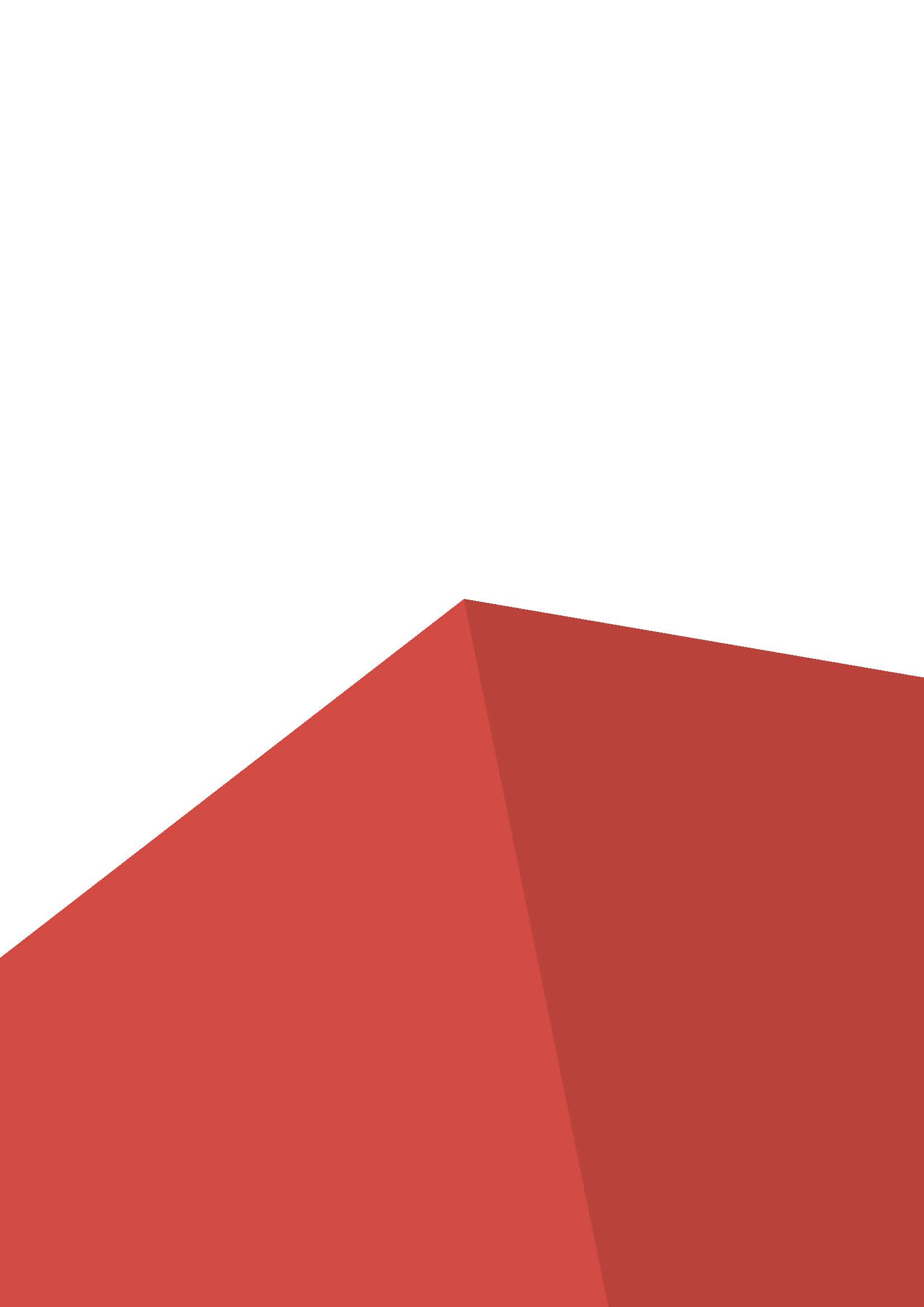 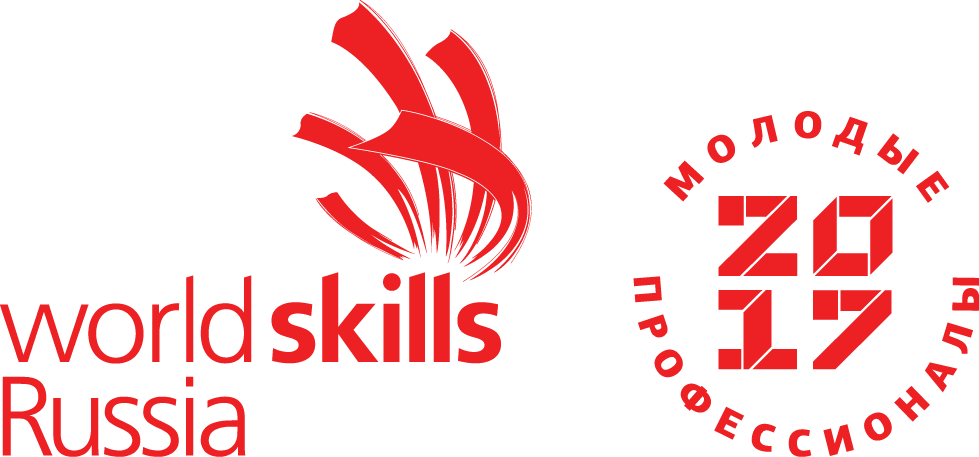 